Лондэ Хайжунь рекомендуетБолеутоляющий, противовоспалительныйпластырь с Кордицепсом.Снимает боль, чувство онемения в конечностях, помогает при растяжении связок. Способствует улучшению кровообращения, тем самым улучшает метаболизм мягких тканей, снимая спазм.Показания: боли в спине, онемение конечностей, вывихи, ушибы, адгезивный капсулит (замороженное плечо), шейный спондилез, ревматизм, ревматоидный артрит, остеоартрит, радикулит, грыжа диска поясничного отдела позвоночника, костные шпоры, латеральный эпикондилит (теннисный локоть), тендовагинит. 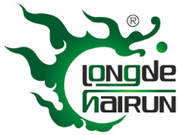 Что такое лечебный пластырь? На ткань (перфорированную или нет), сделанную по специальной технологии, наносится пластичная масса, состоящая из лекарственных трав, эфирных масел, смол деревьев и других лечебных веществ. Лечебные натуральные вещества пластичной массы попадают через кожу в кровь и лимфу, минуя тем самым ЖКТ и печень. Таким образом, лечебный оздоравливающий эффект наступает намного быстрее, нежели от приема таблеток, и без лишних побочных эффектов для ЖКТ.  За это свойство, лечебные китайские пластыри называют еще иногда "сухими капельницами". Использовать пластырь можно в различных местах, в зависимости от заболевания и действия компонентов пластыря. Самый простой способ: наклеить пластину на проекцию внутреннего органа или больного места (почки, желудок, легкие, суставы, мышцы...) Можно и на активные точки, используемые в акупунктуре, но здесь лучше воспользоваться консультацией специалиста в этой области. Лечебный пластырь - вещь безопасная и удобная в применении,  является своего рода средством скорой помощи  одновременно оздоравливающим средством.Использование: наклеить на проекцию проблемного места или на активные точки, предварительно обезжирив кожу теплой водой или спиртосодержащим раствором. Пластырь можно разрезать на полосы или квадраты для удобства применения. Время экспозиции от нескольких минут до 12 часов. Курс 1-20 дней по симптоматике.
   Противопоказаниями к применению лечебных пластырей являются: обострение кожных заболеваний, индивидуальная непереносимость компонентов. Не использовать на открытых ранах и пораженных участках кожи. При беременности проконсультироваться с врачом.Форма выпуска: 8 пластин.Сайт:   WWW.БИОФОТОНЫ.РФ                                                                                                                                            Цена 10 у.е.